Осторожно, грибы!Осторожно, грибы!В Ростовской области участились случаи отравления дикорастущими грибами. В период с 15 сентября 2013 года зарегистрирован 31 случай отравления. Погибли 4 человека. Жертвами «тихой охоты» стали трое взрослых и один ребенок из г.Шахты и Тацинского района. При этом случаи отравления фиксируются не только в центральной и северной частях Ростовской области, но и практически по всей ее территории.Специалисты неоднократно заявляли о том, что на Дону съедобных грибов нет, а отравления ежегодно происходят из-за недостаточных знаний населения о видах и разновидностях грибов и правилах их приготовления. Между тем, изменения климата приводит к тому, что грибы начинают «мигрировать» из средней полосы России, причем как на север, так и на юг. Скажем, в нынешнем году в Мурманской и Воронежской областях, а также в Шолоховском районе Ростовской области грибов было не меньше, чем в самых «урожайных» лесах Нечерноземья. Некоторые виды «добрались» до Александровского леса Азовского района. А вот можно ли употреблять в их пищу –  большой вопрос! Ведь приспосабливаясь к новым условиям «грибы-мигранты» вполне способны менять свои качества.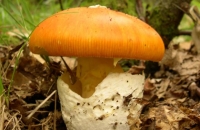 Рекомендациипо сбору и употребления дикорастущих грибов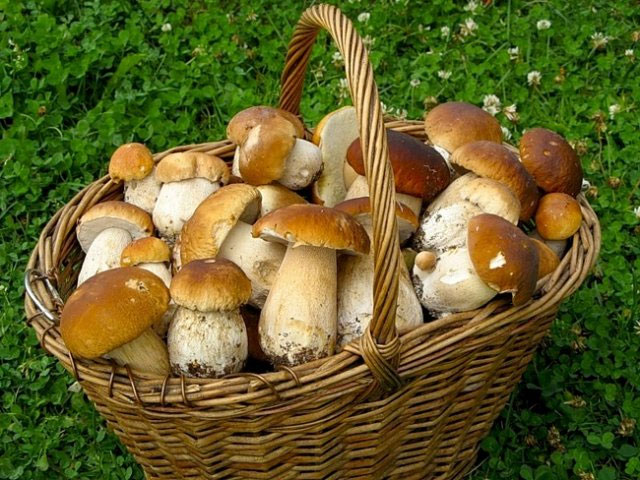 Осенью увеличивается количество случаев отравлений грибами. Среди основных причин - употребление несъедобных грибов или неправильно приготовленных условно съедобных; старых или испорченных съедобных; употребление грибов, которые имеют двойников или изменились вследствие мутации.Чтобы предотвратить отравление грибами:Покупайте грибы только в отведенных для их продажи местах (магазинах, теплицах, специализированных киосках). Собирайте и покупайте только известные вам съедобные грибы. Не собирайте грибы, которые растут вблизи транспортных магистралей, на промышленных пустырях, бывших свалках, в химически и радиационно-опасных зонах. Избегайте неизвестных грибов, особенно с цилиндрической ножкой, в основе которой есть утолщение «клубень», окруженное оболочкой из поврежденной поверхностью, старые, дряблые, червивые или осклизлые: не собирайте пластинчатые виды, поскольку ядовитые грибы маскируются под них; избегайте «шампиньонов» и «печериц», в которых пластинки нижней поверхности шляпки белого цвета. Не пробуйте сырые грибы на вкус. Выбрасывайте загрязненную нижнюю часть ножки гриба. Грибы промывайте, у маслят снимайте со шляпки скользкую пленку. Дикорастущие грибы подлежат кулинарной обработке в день сбора, иначе в них образуется трупный яд. На начальном этапе обработки кипятите грибы в воде 7-10 мин., после чего отвар слейте. Только тогда грибы можно варить или жарить. Обязательно вымачивайте или отваривайте условно съедобные грибы, которые собираетесь солить (грузди, волнушки и другие, содержащие млечный сок), чтобы избавиться от горьких веществ, которые поражают слизистую оболочку желудка. Не давайте грибы детям, пожилым людям и беременным женщинам. Некоторые грибы (зеленушка, синяк - дубовик и др.) содержат ядовитые вещества, которые в желудке не растворяются. Яд растворяется во взаимодействии с алкоголем, что приводит к сильному отравлению. Значительное количество грибов, которые до сих пор считались съедобными, содержат микродозы ядовитых веществ. Если употреблять их несколько дней подряд, также может произойти отравление. Неправильно приготовленные консервированные грибы могут привести к очень тяжелому заболеванию - ботулизму. Грибы, которые долго хранились, обязательно прокипятите 10-15 минут. Симптомами отравления являются тошнота, рвота, боль в животе, усиленное потоотделение, судороги, снижение артериального давления, непроизвольное мочеиспускание, понос, развитие симптомов сердечно - сосудистой недостаточности. Первичные признаки отравления появляются через 1 - 4 часа после употребления грибов. Боль и тошнота повторяются несколько раз через 6 - 48 часов, а смерть наступает через 5 - 10 дней после отравления.Первая помощь при отравлении грибами:Вызовите «Скорую медицинскую помощь». Не медлите, ожидая врачей, - промойте желудок: выпейте 5-6 стаканов кипяченой воды или бледно-розового раствора марганцовки, вызовите рвоту, нажав пальцами на корень языка, а когда вода станет чистой, примите 4-5 таблеток активированного угля.   Выпейте крепкий чай, кофе или слегка подсоленную воду, восстановив водно-солевой баланс.   Выясните, кто еще принимал блюдо из грибов, которое привело к отравлению, и проведите профилактические мероприятия. Однако верный способ уберечь жизнь и здоровье - совсем исключить из рациона дикорастущие грибы.